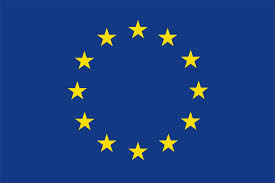 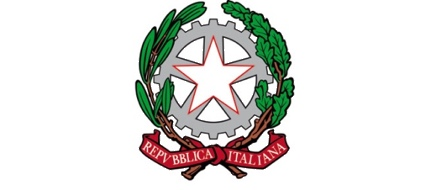 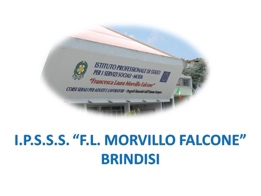 ISTITUTO PROFESSIONALE DI STATO PER I SERVIZI SOCIALI“Francesca Laura MORVILLO FALCONE”Via Galanti, 1 - Tel. 0831/513991 - Fax 0831/518357brrf010008@istruzione.it – brrf010008@pec.istruzione.it www.morvillofalconebrindisi.edu.it72100  B R I N D I S IAllegato  1c “DICHIARAZIONE DI PRESTAZIONE DEL SERVIZIO REDATTA DAL DATORE DI LAVORO” CANDIDATI ESTERNIAllegato 1c ALLA DOMANDA DI AMMISSIONE ALL’ESAME DI ABILITAZIONE ALL’ESERCIZIO DELLA PROFESSIONE DI ODONTOTECNICO, settembre-ottobre 2020                                                                                                                         Al Dirigente Scolastico                                                                                                     IPSSS “F.L. Morvillo Falcone”                                                                                                     Via Galanti, 1                                                                                                      72100 BRINDISIIl/la sottoscritto/a ……………………………………………………………………………………………….  in qualità di (titolare, responsabile del personale, altro) ……………………………………………………... di ……………………………………………………………………………………..………………………….DICHIARAche il/la Sig./Sig.ra …………………………………………………………………………………………… nato/a a ………………………………………………..  il ………………………………………………….  CF ………………………………………………………ha prestato servizio/presta servizio alle proprie dipendenze in qualità  di ………………………………………………… con contratto di lavoro (indicare il tipo di contratto) …………………………………………………, presso la sede ………………………………………………..Altre eventuali precisazioni…………………………………………………………………………………...……………………………………………………………………………………………………………….…..…………...................., ………………                                                                    Timbro e Firma(Luogo e data)